Publicado en Sevilla el 15/11/2022 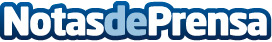 Espacio_RES vuelve a revolucionar a los estudiantes de la Universidad de SevillaEl Secretariado de Transferencia del Conocimiento y Emprendimiento de la Universidad de Sevilla y espacio_RES lanzan la edición de WANTED! 2022. El taller de emprendimiento que potencia la creatividad como herramienta clave a la hora de poner en marcha un nuevo proyecto emprendedorDatos de contacto:Alba CaroCMO espacio_RES695423515Nota de prensa publicada en: https://www.notasdeprensa.es/espacio_res-vuelve-a-revolucionar-a-los_1 Categorias: Educación Marketing Andalucia Emprendedores Universidades http://www.notasdeprensa.es